Komunikatë  - Nr.07Takim informues për Raportin e VetëvlerësimitDrejtuesit e Universitetit të Mitrovicës “Isa Boletini” (UMIB), kanë mbajtur një takim informues me stafin e angazhuar në hartimin e Raportit të Vetëvlerësimit. Rektori i UMIB-it, Alush Musaj, falënderoi të gjithë ata që kanë qenë pjesë e grupeve punuese sa i përket këtij raporti.Ai theksoi se është vërejtur një përkushtim shumë i madh dhe si rezultat edhe është bërë një punë shumë e mirë. “Jemi të kënaqur me punën dhe angazhimin tuaj që ta kemi një dokument shumë serioz sikur që është Raporti I Vetëvlerësimit”.Prorektorja për Mësim, Çështje të Studentëve dhe Zhvillim të Cilësisë, Merita Shala, tha se tashmë është i gatshëm drafti i fundit i Raportit të Vetëvlerësimit. Ajo kërkoi që të jepen edhe sugjerimit e fundit para se dokumenti ta merr formën përfundimtare. 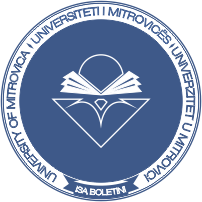 UNIVERSITETI I MITROVICËSUNIVERSITY OF MITROVICA“ISA BOLETINI”Adresa: Rr.“Ukshin Kovaçica”, 40 000 Mitrovicë, Republika e Kosovës Zyra për Informim dhe Komunikim me PublikunTel: +383 (0) 28 535 725Mob: 049 333 815Email: info@umib.netwww.umib.netDatë: 28 janar 2020